Drogie Dziewczynki Młodsze i Starsze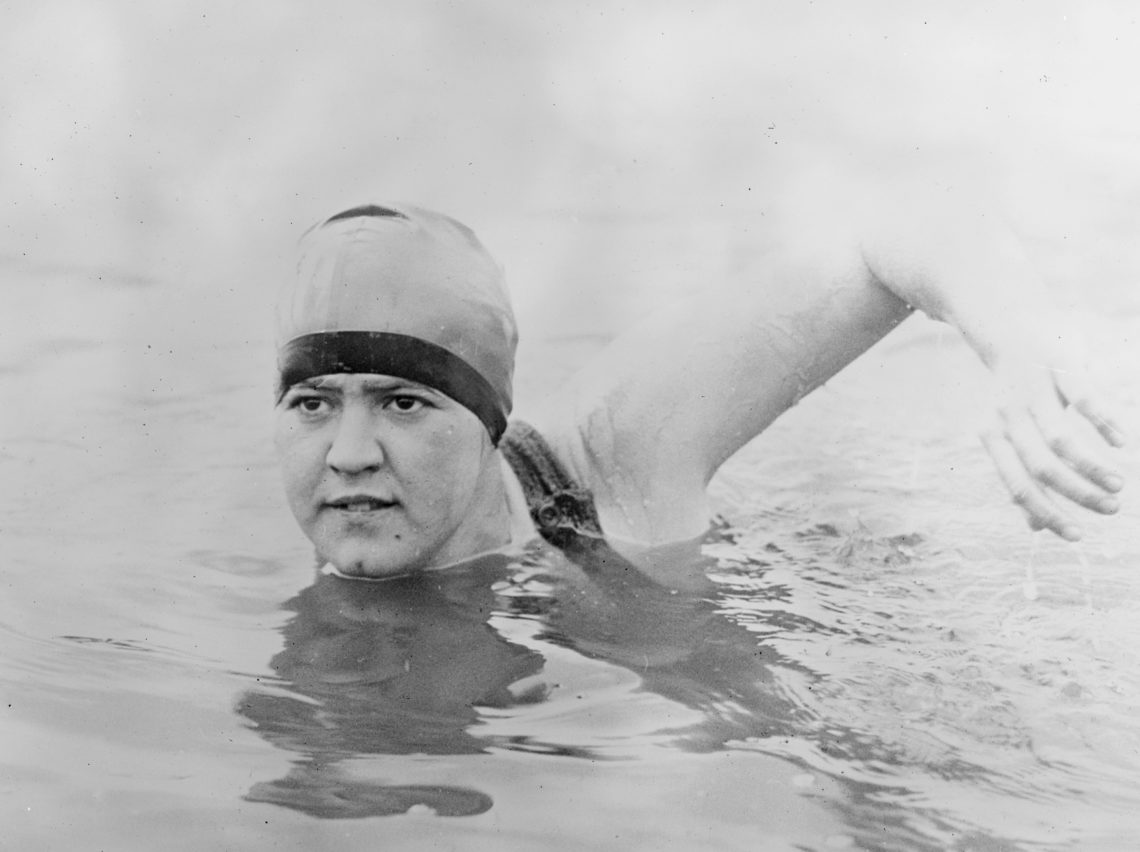 Witajcie w kolejny wtorek…Zapraszamy  na spotkanie z następną  kobietą z cyklu „Wspaniałe kobiety, które zmieniły świat”. Dziś  poznamy Gertrude Ederle (dla znajomych Trudi ).W 1920 r. pochodząca z Nowego Jorku nastolatka zdobyła medal olimpijski i została sensacją igrzysk. Chciała udowodnić, że kobiety również mogą startować w zawodach pływackich, uważanych wówczas za trudne i niebezpieczne co wyprawa na Mount Everest. Pragnęła jako pierwsza kobieta w historii przepłynąć mroźne wody kanału La Manche. Ludzie uważali  zamiary pływaczki za nierealne. Ale ona nie poddała się. Bardzo solidnie przygotowała się do tego zadania:zamiast ciężkiego , wełnianego kostiumu  założyła dwu-częściowy kostium, samodzielnie przerobiony z bieliznycałe ciało wysmarowała tłuszczem, który przeciwdziałać miał wychłodzeniuna głowę założyła jaskrawy, czerwony czepek , dzięki czemu obserwatorzy mogli ją dostrzecoczy chroniła maską, pożywiała się kostkami cukruw utrzymaniu równego tempa pomogła jej ulubiona piosenka ,puszczana z gramofonu „Yes, We have No bananas’’W końcu po 14 godzinach, 31 minutach i przebyciu 35mil morskich dopłynęła do angielskiego wybrzeża. Zrobiła to w swoim niezwykłym stylu i ustanowiła nowy rekord. Przepłynięcie zajęło jej 2 godziny mniej niż najszybszemu  z mężczyzn –pływaków, którym udało się tego przed nią dokonać. Zwyciężyła z niezwykle silnymi prądami, mając często za towarzystwo rekiny i parzące meduzy, ignorując tych, którzy radzili jej się poddać…… Po zakończeniu kariery sportowej zajmowała się nauką pływania niesłyszących dzieciMyślę ,że zainteresowała was osoba Gertrude i jej dokonania. Jej osoba niesie nam przesłanie, aby mimo trudności nie poddawać się i realizować swoje cele.  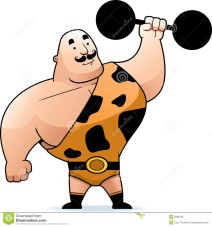 Wiemy, że też macie jakieś swoje marzenia i cele. Określcie je i wpiszcie do swoich pamiętników . Powodzenia w ich realizacji!!!    														Ciocia Gosia i Ciocia Tosia